My Notes










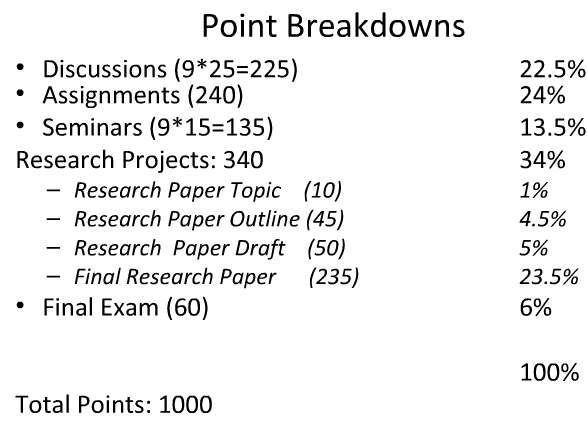 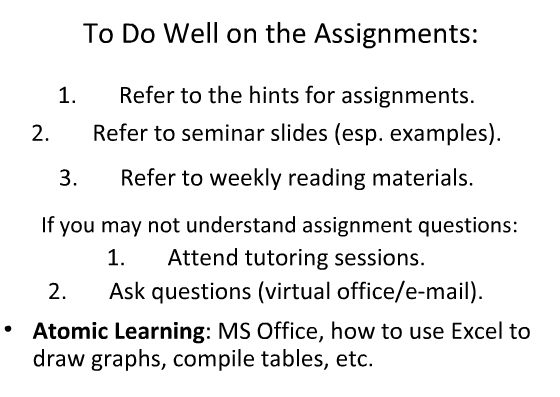 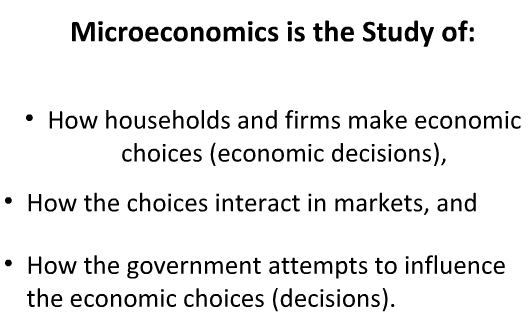 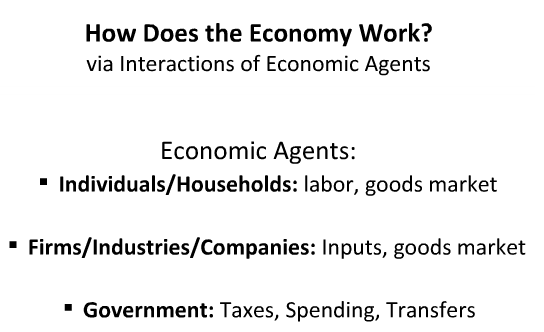 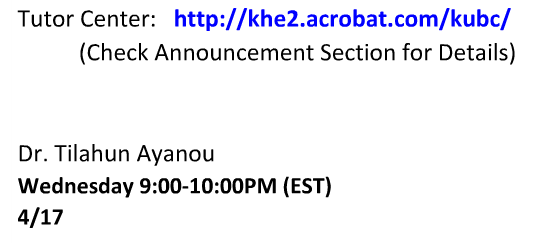 

Tilahun Ayanou[21:22 ET]: economics cost : opportunity cost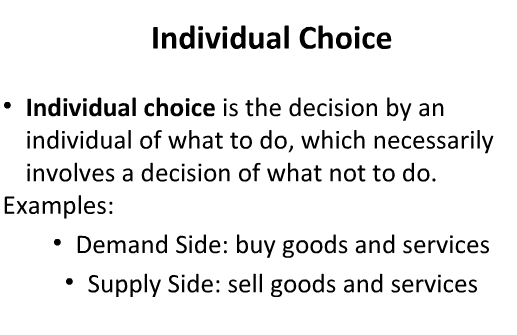 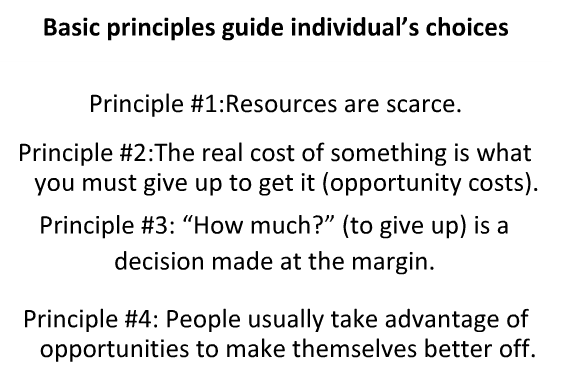 Tilahun Ayanou[21:23 ET]: accounting cost" moneyTilahun Ayanou[21:24 ET]: #4 low tax rateTilahun Ayanou[21:24 ET]: Incentives





Tilahun Ayanou[21:32 ET]: people don’t waste resources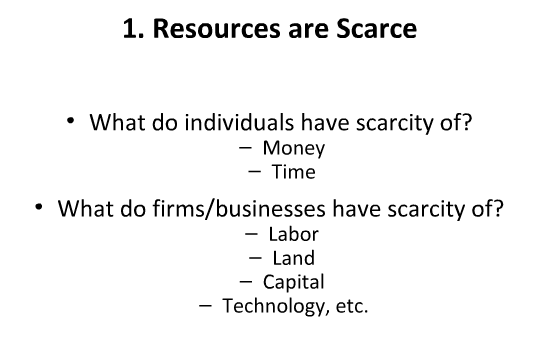 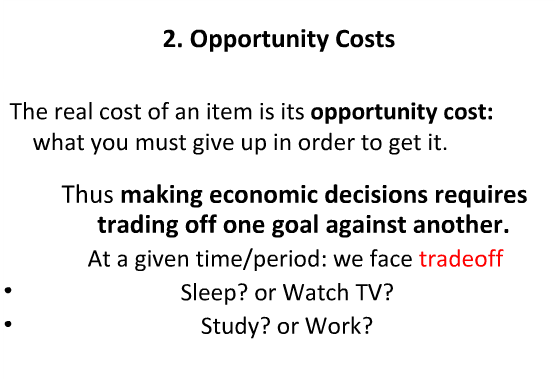 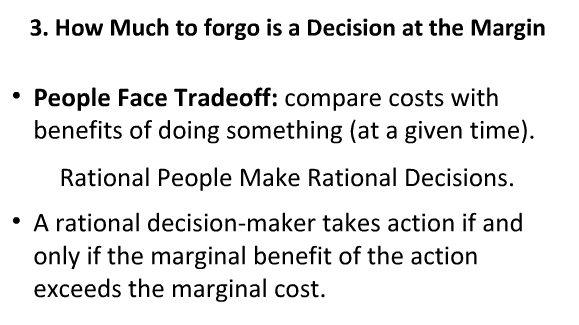 Tilahun Ayanou[21:33 ET]: marginal: additional





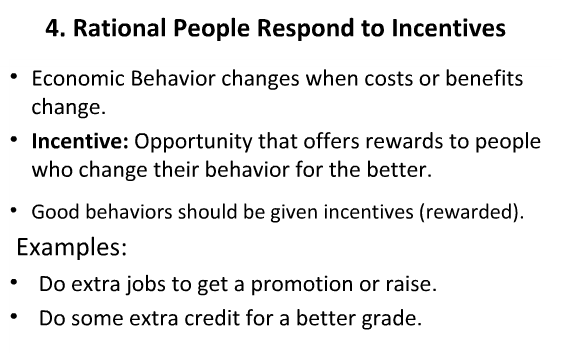 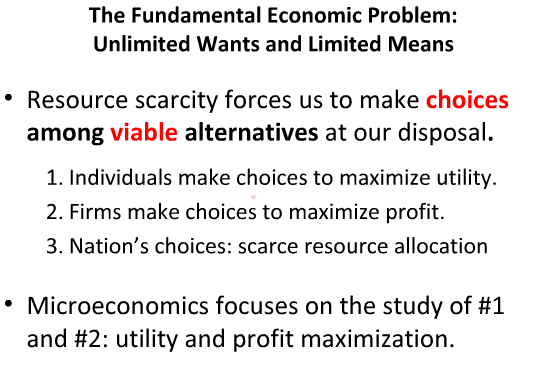 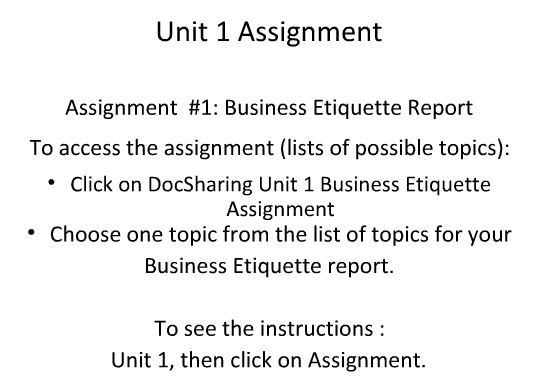 